
ΕΛΛΗΝΙΚΗ ΔΗΜΟΚΡΑΤΙΑ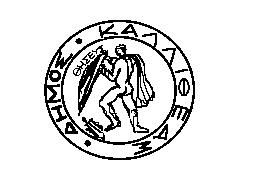 ΝΟΜΟΣ ΑΤΤΙΚΗΣΔΗΜΟΣ ΚΑΛΛΙΘΕΑΣ		                               			ΕΠΙΤΡΟΠΗ ΠΟΙΟΤΗΤΑΣ ΖΩΗΣΣΥΝΕΔΡΙΑΣΗ: 4η/2019					   Καλλιθέα, 18/04/2019ΠΙΝΑΚΑΣ ΠΕΡΙΛΗΨΗΣ Στην Καλλιθέα σήμερα 18.04.2019 δημοσιεύεται ο Πίνακας Περίληψης  των θεμάτων της Πρόσκλησης με αρ. πρωτ. 21232/12.04.2019 για συνεδρίαση της Επιτροπής Ποιότητας Ζωής που πραγματοποιήθηκε στις 16.04.2019 και ώρα 14:00 και οι αριθμοί των αποφάσεων που ελήφθησαν ως εξής:ΕΝΤΟΣ ΗΜΕΡΗΣΙΑΣ ΔΙΑΤΑΞΗΣΑ/ΑΑΡ. ΑΠΟΦΑΣΗΣΠΕΡΙΛΗΨΗ 113Έγκριση παράτασης ωραρίου λειτουργίας μουσικής & μουσικών οργάνων σε επιχείρηση μαζικής εστίασης πλήρους επεξεργασίας (ψητοπωλείο), ιδιοκτησίας της εταιρίας «LUDMILA DIRU-ELIS DULAJ Ο.Ε.» νομίμως εκπροσωπούμενης.214Προέγκριση διενέργειας προφορικής πλειοδοτικής δημοπρασίας για την ανάδειξη αναδόχου ανακύκλωσης μεταχειρισμένων ειδών ένδυσης, υπόδησης και λοιπών υφασμάτινων υλικών, σύμφωνα με τις διατάξεις του Π.Δ. 270/81.315Προέγκριση διενέργειας προφορικής πλειοδοτικής δημοπρασίας για την ανάδειξη αναδόχου ανακύκλωσης αποβλήτων ηλεκτρικού και ηλεκτρονικού εξοπλισμού και φωτιστικών-λαμπτήρων, σύμφωνα με τις διατάξεις του Π.Δ. 270/81.Ο ΔΗΜΑΡΧΟΣ ΔΗΜΗΤΡΙΟΣ ΚΑΡΝΑΒΟΣ